Figure S2. The average predicted number of a) Chronic Lower Respiratory Disease (CLRD), b) Ischaemic Heart Disease (IHD), and c) Cerebrovascular Disease (CVD) visits relating to daily mean PM10 exposure. a) 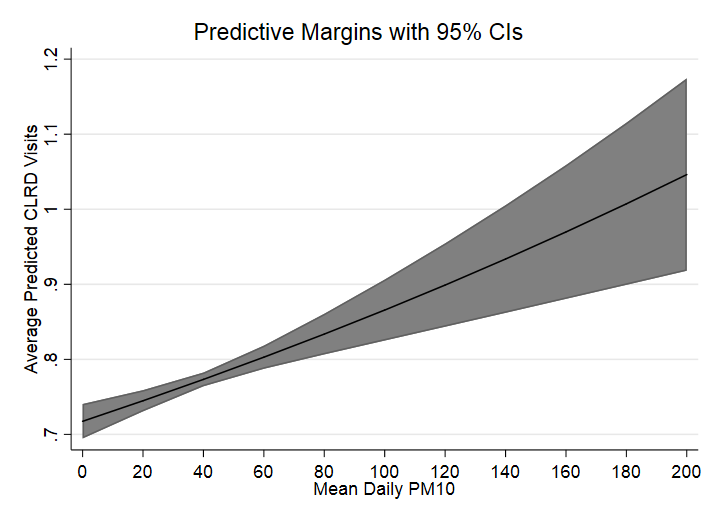 b) 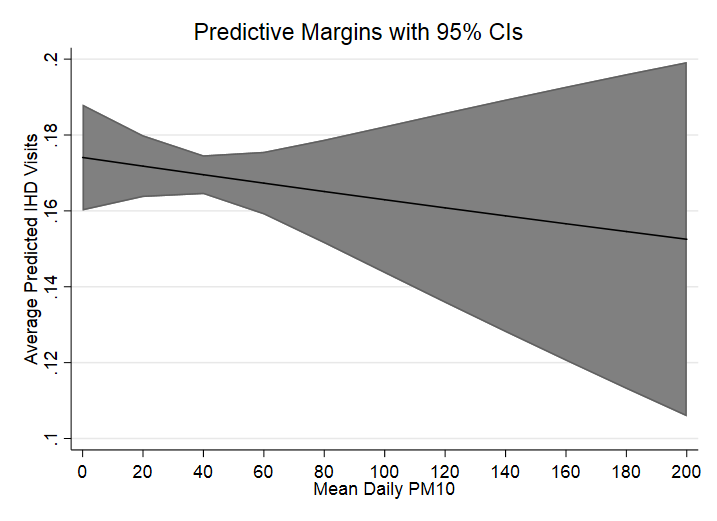 c) 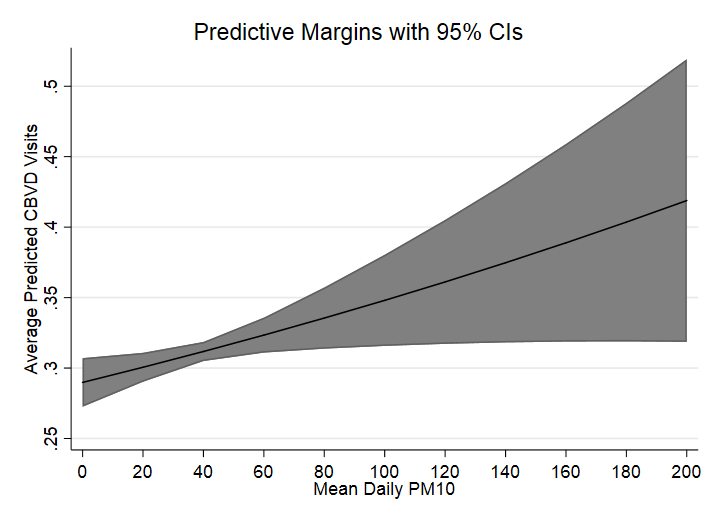 